23.10.2020 - ČJ - PS1 - strany - 12, 13 ( dokončit)22.10.2020 - M - 35/3,4,5ČJ - UČ - 30/ 17,19     PS2 - 10/5,620.10.2020 - M - 33/ 9,12ČJ - uč - 29/14 ( pět vět) PS2 - 10/1-416.10.2020 -  M - 32/ 5,6,7ČJ - 28/9 (6 vět + určit slovní druhy)     PS2 - 7/514.10.2020 - ČJ - 26/4,5  PS2 - 9/3    M - 30/5,6,7OPSAT zápis do přírodovědy (viz obrázek.)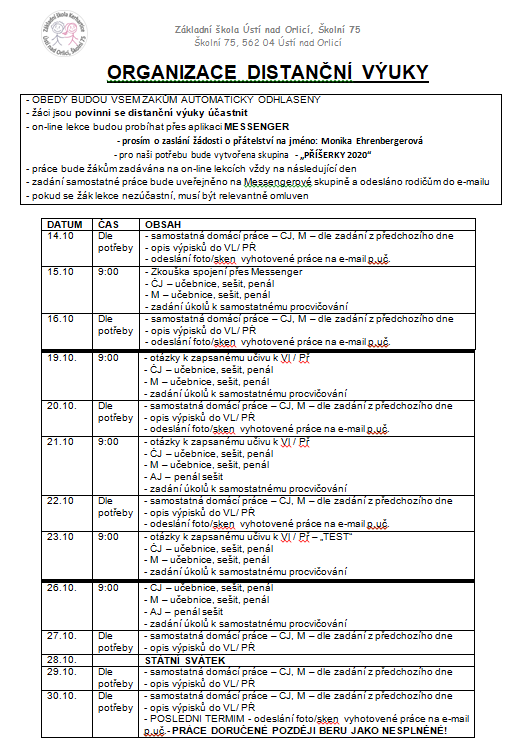 